Наименование учреждения   ГУ СОШ№ 14 города ПавлодараФИО  _Аубакирова Рыстыгуль Торжановна__________________________ Должность  Учитель истории и географииСтаж работы 10 летКатегория 2 категорияПредмет: история КазахстанаТема «  Казахские просветители».Класс:     5 «а»Тема урока: « Казахские просветители».Цель урока: дать знания о жизни, деятельности, вкладе в науку выдающих казахских ученых.Обогащая знания учащихся об ученых Казахстана, развить способности к самостоятельному поиску информации, анализу.Повысить интерес учащихся к знаниям, науке.Воспитать у ребят любознательность, трудолюбие, духовность.Форма работы : групповаяОрганизационный этап. Готовность детей, психологический настрой.Здравствуйте  ребята! Садитесь. Опрос домашнего задания. В начале урока мы проведем опрос домашнего задания. - Кого мы изучали на прошлом уроке?( Абылай-хан.)Сейчас на парты я вам положила тестовые задания для опроса . Ваша задача в течении  2-3 мин быстро ответить на них и произвести взаимопроверку. ( Ключи и критерии у них на столах)-В каком году родился Абылай-хан?- Прозвище Абылая в детстве.-Джунгарский  батыр, с которым сразился Абылай.- Год возведения в ханы.-В каком году умер?Произвели взаимопроверку. А теперь поднимите руки у кого « 5» , «4», «3».Те кто получил «3» ,надо хорошо прочитать заново этот материал.На партах у вас оценочные листы, где вы выставляете  оценки в графе домашнее задание.Изучение новой темы.Прежде чем мы будем знакомиться с новой темой, давайте вспомним алгоритм работы в группе. Слайд 1. ( Зачитывание  вслух и на местах).Мы с вами продолжаем работать в группах, посмотрите внимательно на партах у вас буквы ,надо в течении 1-2 мин собрать имя и фамилия тех людей, которые внесли огромный вклад в казахскую культуру.Работа в группах.( Буквы в разброс, задача собрать имена людей).1 группа- Абай Кунанбаев2 группа-Ибрай Алтынсарин 3 группа- Шокан Валиханов4группа- Шокан ВалихановМотивационный этап.Кто они? Слайд 2.Выход на тему. «Казахские просветители».Какая задача урока у нас будет стоять перед вами ребята?Познакомиться с жизнью и деятельностью  просветителей, узнать их вклад в  казахскую науку..Задания .Работа в группе по методике критического мышления.1 группа.Изучите 35 параграф и дайте характеристику Ш Валиханову.« Детство и юность Шокана».2 группа. Изучите параграф 36 и расскажите- Годы жизни Абая.-К чему призывают произведения поэта и мыслителя?.3.группа. Изучите 37 параграф и ответьте на вопрос-Кто такой Ибрай Алтынсарин?-К чему просветитель призывал детей и молодежь?4 группа. Изучить параграф 35и ответь на вопрос-Куда совершал научные путешествия Шокан ?-Какое научное наследие он оставил после себя?Время работы в группе 10 мин. Идет обсуждение в группе и выход на ответ своего вопроса.В каждой группе 4 человека. За каждым закреплен свой номер.Работа по методике ЖИКСО или карусель.Отдельно собираются № 1,№2.№3.№4 для того ,чтобы рассказать свой материал. Задача каждого ученика объяснить свою тему. Затем через 5 мин садятся на свои места.Хорошо, вы познакомились с вкладом в науку этих просветителей. А теперь давайте в течении 1-2 мин сделаем « Кластер» по своему вопросу.- Ваша задача доказать что - АКунанбаев, Ш Валиханов,И Алтынсарин являются просветителями.На доске выход и защита кластера. От группы 1 ученик защищает свой материал по своей теме. Задача каждого ученика объяснить так, чтобы было понятно о чем он рассказал.Рефлексия.А теперь для того, что бы проверить, как вы усвоили материал, заполните текст, где надо вставить пропущенные слова. Слайд3.-Шокан Валиханов родился в ноябре____года.-Настоящее имя Шокана_____.-Отец Шокана______ также оказал значительный вклад на воспитание и обучение.- С молодых лет Шокан участвовал во многих экспедициях по изучению__________-Шокан был знаком с русским писателем________________Абай Кунанбаев родился в________________Вместе с его стихами до нас дошли _______слов-назиданий.Абай переводил на казахский язык произведения русских писателей ,таких как_______________________________Ибрай  Алтынсарин  родился в ____________году.В    _____ Ибрай стал инспектором школ Тургайской области.В ___ году увидела свет его первая книга « Казахская хрестоматия».Затем взаимопроверка и оценивание на оценочных листах.Слайд4.-По вашему мнению, что объединяет Ш Валиханова, А Кунанбаева, И Алтынсарина?-Как вы понимаете суть из слов назиданий Абая?« Полузнание  –не вина,Но несчастье хвастуна,-И возмездье не замедлитГрянуть разом и сполна.                                Абай.Домашнее задание .35 параграф читать и ответить на 1 вопрос- Составить рассказ « Детство Шокана»,36 читать и найти и выучить одно из стихотворений Абая. 38 параграф читать и заполнить таблицу со страницы 134.Оценивание детей. Собираются оценочные листы. Досвидание, спасибо за урок.Слайд1.Слайд2.Слайд 3Слайд4.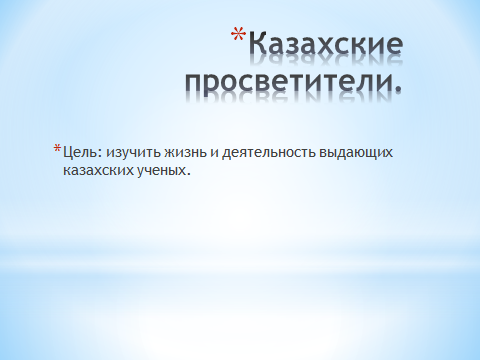 Слайд4.Слайд 5.Оценочный лист.Фамилия, имя ученика.Оценивание за дом работуОценивание за урок в группеОценивание за тест в конце урокаОбщий балл( оценка)